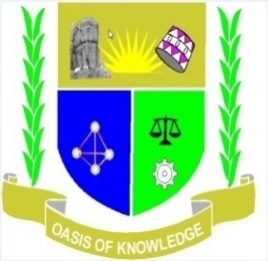 JARAMOGI OGINGA ODINGA UNIVERSITY OF SCIENCE AND TECHNOLOGYSCHOOL OF INFORMATICS AND INNOVATIVE SYSTEMSUNIVERSITY EXAMINATION FOR THE DEGREE OF BACHELOR OF INFORMATION SYSTEMSII YEAR II SEMESTER 2016/2017 ACADEMIC YEARMAIN CAMPUS (SSP)COURSE CODE: IIS 3323COURSE TITLE:	USER INTERFACE PROGRAMMINGEXAM VENUE: 	STREAM:DATE:               	EXAM SESSION: TIME: 2.00 HOURSINSTRUCTIONS:Answer Question 1 (Compulsory) and ANY other two questionsCandidates are advised not to write on the question paperCandidates must hand in their answer booklets to the invigilator while in the examination roomQUESTION ONE                                              30 MARKSVisual programming is all about deploying the Graphical user interface techniques(GUI),explain the meaning of the term “Event driven programming”                                                                                              (5 MARKS)                                                                                            Differentiate between implicit declaration and explicit declaration of variables with examples simple codes                                                       (5 MARKS)Compare MsgBox and inputBox control with simple program.             (5 MARKS) Explain click (), load () and setfocust () methods.                         (5 MARKS)Explain the functions of timer control while developing GUI application                                                                                              (5 MARKS)Compare option button and check box controls with a simple user interface program.                                                                                 (5 MARKS)    QUESTION TWO                                         20 marksExplain how array is declared and initialized with simple program implementation                                                              (10 MARKS) b) Differentiate between Subroutines and Functions.                (10 MARKS)    QUESTION THREE                                          20 MARKS    Write a simple user interface program that captures  the value of x and variables from the input box  control and  perform simple arithmetic operation(addition,subtraction,multiplication and division)      (10 MARKS)b) Control structures are majorly used in programming, explain how for loop is used giving its syntax and simple line codes to demonstrate their use. (5 MARKS)QUESTION FOUR                                        20 MARKS              Explain the components of the IDE (Integrated Development Environment)                                                                                        (10 MARKS)Write user interface program using IF statement to determine  the least value among the three variables x, y  and z, if y and x are assigned to different integer values by the user,  then use the inputbox control to enter the value of z at run time .                                                                    (10 marks)QUESTION FIVE                                       20 MARKS a) Write down the codes for Add new, Delete, update, Move to next record, Go to Previous record, go to first record and go to last record using Data Access Object or Data Environment on a data base application                            (10 MARKS)Explain  the features of user interface  programming                 (10 MARKS)